Technical working party ON AUTOMATION AND COMPUTER PROGRAMSThirty-Fourth Session
Shanghai, China, June 7 to 10, 2016draft agendaprepared by the Office of the Union

Disclaimer:  this document does not represent UPOV policies or guidance1.	Opening of the session2.	Adoption of the agenda3.	Short reports on developments in plant variety protection(a)	Reports from members and observers (written reports to be prepared by members and observers)(b)	Reports on developments within UPOV (document to be prepared by the Office of the Union)4.	Molecular techniques (document to be prepared by the Office of the Union and documents invited)5.	TGP documents 6.	Information and databases(a)	UPOV information databases (document to be prepared by the Office of the Union)(b)	Variety description databases (document to be prepared by the Office of the Union and documents invited)(c)	Exchange and use of software and equipment (document to be prepared by the Office of the Union and documents invited)(d)	Electronic application systems (document to be prepared by the Office of the Union and Germany and documents invited)(e)	Management of large databases (presentation by World Intellectual Property Organization)(f)	Bio-informatics (presentation to be made by the Netherlands)7.	Variety denominations (document to be prepared by the Office of the Union) 8.	Experience with new types and species (oral reports invited)9.	Uniformity assessment by off-types(a)	Uniformity assessment by off-types (document to be prepared by the Office of the Union)(b)	Practical experience of uniformity by off-types on oilseed rape, wheat, maize and sunflower (document to be prepared by France)10.	Statistical methods(a)	Method of calculation of COYU (document to be prepared by the United Kingdom)(b)	Statistical methods used in the DUSTC software package (document to be prepared by China)(c)	Excluding varieties of common knowledge from the second growing cycle (document to be prepared by the United Kingdom)11.	Software for DUS examination(a)	Software for ordinal, nominal and binomial data (document to be prepared by France)(b)	Software to define reference collections (document to be prepared by France)(c)	Weighting matrix for the GAIA software on soybean (document to be prepared by Brazil)(d)	Integration of GAIA, COYU and COYD processes with the same interface (document to be prepared by France)(e)	A ring-test comparing three different software packages for COYD (document to be prepared by China)12.	Image analysis(a)	Demonstration of Chinese software on image analysis (document to be prepared by China)(b)	Search for reference varieties in a photo database (document to be prepared by the Netherlands)13.	Minimizing variation between observers (documents to be prepared by Argentina, Brazil and Finland and documents invited)14.	Genotype-by-environment interaction, DUS tests and data transformation into notes (document to be prepared by Italy and Finland and documents invited)15.	Date and place of the next session16.	Future program17.	Report on the session (if time permits)18. 	Closing of the session[End of document]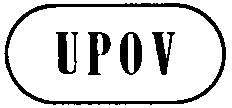 ETWC/34/1ORIGINAL:  EnglishDATE:  March 9, 2016INTERNATIONAL  FOR THE PROTECTION OF NEW VARIETIES OF PLANTS INTERNATIONAL  FOR THE PROTECTION OF NEW VARIETIES OF PLANTS INTERNATIONAL  FOR THE PROTECTION OF NEW VARIETIES OF PLANTS 